I Mega Europa Vuelo desde GDLMT-12303  - Web: https://viaje.mt/gzoz18 días y 16 nochesDesde $1499 USD | DBL + 799 IMP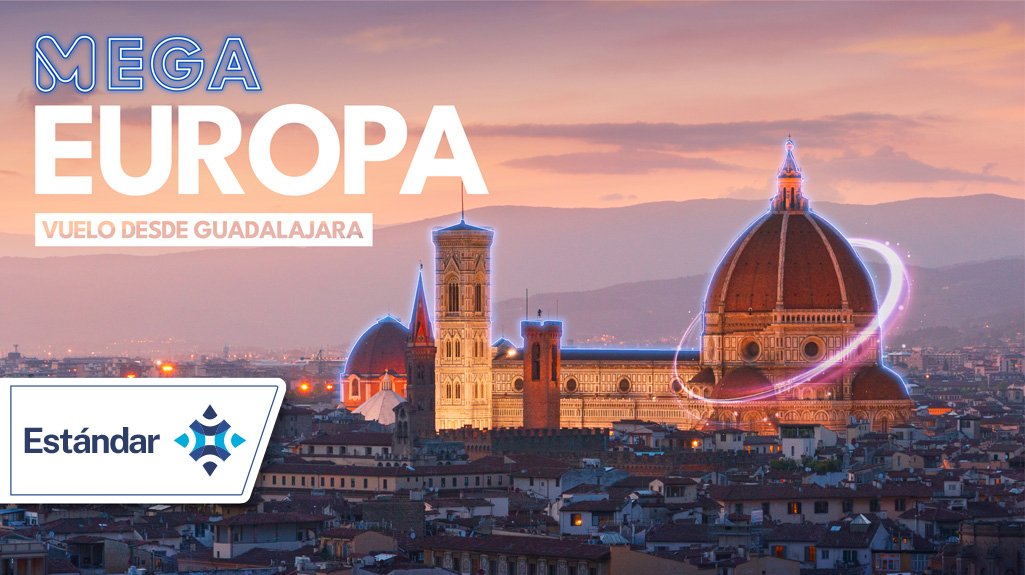 Incluye vuelo conI SALIDAS                    I PAISESEspaña, Francia, Suiza, Italia.I CIUDADESMadrid, Burgos, Burdeos, Blois, París, Lucerna, Zúrich, Venecia, Florencia, Roma, Pisa, Niza, Barcelona, Zaragoza, Madrid.I ITINERARIODíA 01 GUADALAJARA  -  MADRIDPresentarse en el aeropuerto de la Ciudad de Guadalajara 3hrs. antes de la salida del vuelo trasatlántico con destino la Ciudad de Madrid. Noche a bordo.DíA 02 MADRIDLlegada al aeropuerto internacional Adolfo Suárez Madrid - Barajas. Recepción y traslado al hotel. Alojamiento. DíA 03 MADRIDDesayuno y recorrido por la ciudad de Madrid, una de las ciudades más animadas en toda Europa, donde se realizara una visita panoramica por sitios importantes como la Plaza Espantilde;a, la Gran Vía, la Fuente de la Cibeles, la Puerta de Alcalá, etc. Después, continuaremos por la zona moderna, finalizarán en el Madrid de los Austrias. Encantos como la Plaza Mayor y la Plaza de Oriente darán un espléndido fin a este recorrido por la capital de Espantilde;a. Alojamiento.Excursión opcional	Cudad imperial de Toledo incluye la entrada a la Catedral Primada de Espantilde;a. Donde apreciaremos el legado de las tres culturas: árabe, judía y cristiana, que supieron convivir en armonia. Incluida la entrada guiada a una de las joyas arquitectonicas del estilo gotico; la imponete Catedral a Primada de Espantilde;a, siendo el templo mas importante de la Iglesia Catolica de Espantilde;a consagrado a la Virgen María en su Asunción. *Incluye los tickets de entrada a la Catedral Primada de Espantilde;aDíA 04 MADRID  -  BURGOS  -  BURDEOSDesayuno. salida a primera hora de la mantilde;ana. Viajaremos hacia el norte de Espantilde;a pasando por las regiones del País Vasco, en el camino realizaremos una breve vista panorámica a la ciudad de Burgos; ciudad que resalta su arquitectura medieval intacta, conoceremos una de sus doce puertas medievales El famoso Arco de Santa Maria mismo que cuenta con un relieve del legendario Cid Campeador, sin dejar de apreciar la Catedral de Santa María primera en la Peninsula en construirse con un estilo francés gótico, cuyas puertas principales están flanqueadas por campanarios ornamentados. Continuaremos en dirección a la frontera francesa, cruzando por la región vinícola de Francia hacia Burdeos, capital de lo que se conoce como la Nueva Aquitania, importante ciudad Portuaria en el rio Garona, con su Plaza de la Bolsa (Place de la Bourse) donde comenzará nuestro recorrido, apreciando la fuente reflectante (Miroir drsquo;eau) considerada una de las más grande del mundo. Alojamiento. DíA 05 BURDEOS  -  BLOIS  -  PARíSDesayuno, salida en dirección a la ciudad de Paris, realizando en el camino una parada en Blois ubre antigua e historica de Francia localizada en el departamento de Loira y Cher, donde podran apreciar el emblematico Castillo de Blois declarado patrimonio de la Humanidad por la Unesco es considerado como uno de los más importantes de la región. Mismo que fuera habitado a lo largo de su historia por siete reyes y once reynas. Blois es tambien apreciada por su belleza y esplendores sin igual. Tras el tiempo libre en Blois continuaremos hasta París, la conocida ldquo;Ciudad de la Luzrdquo;, Llegada y alojamiento. Excursión opcional	Barrio Latino y Luces de París.	Daremos inicio a esta noche espectacular por el pintorestco Barrio Latino (Quartier Latin) es uno de los barrios mas emblematicos y vibrantes de Paris, no solo por su basta historia sino tambien por su animada vida nocturna que satisface todos los gustos, (aqui se tendrá tiempo para cenar*) continuando por nuestro facinante recorrido por Luces de Paris; visita nocturna única en el mundo por la impresionante y caracteristica iluminación única de Paris que acompantilde;a a sus avenidas, plazas y monumentos. Ver iluminados el Ayuntamiento, los Inválidos, el Arco del Triunfo, la ópera y la Torre Eiffel, entre otros, es realmente un espectáculo.	*No incluye la cena en Barrio Latino.DíA 06 PARíSDesayuno. Salida para recorrer la ldquo;Ciudad del Amorrdquo; visitando sus lugares más emblemáticos, cruzando por la Avenida de los Campos Elíseos, la Plaza de la Concordia, el Arco del Triunfo, la Asamblea Nacional, la ópera, el Museo del Louvre, los Inválidos, el Campo de Marte, la Torre Eiffel, etc. Terminando en una experiencia única ldquo;El mueso del Perfumerdquo; sumerge tus sentidos en el ambiente alambiques, esencias, fotos antiguas y películas, de archivo y recientes, repasan las diferentes épocas de fabricación del perfume y dan testimonio de la evolución del oficio en estos 100 últimos antilde;os, conoce el como estos hombres e cultivan, recogen, seleccionan, mezclan y embotellan esos preciosos jugos. AlojamientoExcursión opcional	Paseo Panorámico en Barco por el Río Sena Barrio Montmartre	Este romántico crucero le ofrecerá descubrir majestuosos monumentos parisinos como la Torre Eiffel, Pont de l#39;Alma, Musée d#39;Orsay y el museo del Louvre, las vistas más grandiosas de París son desde el Sena. Continuaremos en dirección a Montmartre, donde tendremos tiempo para visitar la Basílica del Sagrado Corazón de París. Descubriremos dónde vivían los artistas como de Picasso, Toulouse-Lautrec y Van Gogh. y disfruta del atardecer en la colina del sacre coeur.DíA 07 PARíSDesayuno. Día libre para realizar actividades personales o posibilidad de realizar una excursión opcional. AlojamientoExcursión opcional	Ciudad de Brujas incluye paseo en barco por los canales	A la ciudad belga de Brujas  -  una de las perlas de la arquitectura europea. El casco histórico preservando edificios fabulosos del siglo 12 que embellecen las orillas de los numerosos canales donde tendrás la oportunidad de recorrerlos en barco, preparate para un autentico paseo de ensuentilde;o. Brujas está incluido en la Lista del Patrimonio Mundial de la UNESCO. Visitaremos la Plaza del Mercado, sus estrechas calles medievales, su asombroso Campanario y mucho mas. Te recomendamos que en tu tiempo libre no dejes de visitar La Basilica de la Santa Sangre , en ella se guarda la venerada sangre de Cristo. Brujas sigue siendo famosa por sus tejidos y por supuesto, por la deliciosa cerveza belga contando con mas de 1500 diferentes variedades de cervezas, sin dejar de lado sus exquisitos chocolates. Después de la visita volvemos al hotel en París.	*Incluye el paseo en barco por los canales.DíA 08 PARíS  -  LUCERNA  -  ZúRICHDesayuno. A primera hora de la mantilde;ana tomaremos camino a Suiza haremos una breve visita panoramica por Lucerna para gozar de su arquitectura medieval bien preservada, sus puentes cubiertos y abiertos así mismo de sus bellas iglesias. Después seguimos a Zúrich, la ciudad más grande de Suiza. Alojamiento.DíA 09 ZúRICH  -  VENECIADesayuno. Tomaremos el camino en dirección a la frontera de Suiza con Italia hasta llegar a Venecia. Alojamiento.Excursión opcional	Monte Titlis	Preparate para conocer una de las zonas de montantilde;a principales de Europa perteneciente a los Alpes de Uri, en un entorno de naturaleza único en el mundo, un verdadero espectáculo Alpino.Aqui se fusionan la ingenieria y naturaleza, para accesar a esta imponente montantilde;a con mas de 3,280 mts de altura, misma que cuenta con el primer teleferico giratorio de 360ordm; el Rotatory Air que te permitira apreciar la majestuosidad del paisaje Alpino en su totalidad, sin duda un lugar privilegiado podras recorrer mas de 150mts de paseo en hielo por su cueva del glaciar, o el unico puente colgante en el mundo y un parque glaciar que te haran tener una experiencia única. Y que tál un beber delicioso chocolate suizo caliente a mas de 3000 mil metros de alturaDíA 10 VENECIA  -  ROMADesayuno. Nos dejaremos maravillar por la ciudad de las 118 islas comunicadas por sus más de 400 puentes y canales, cuyas características la convierten en única y exclusiva catalogada como Patrimonio de la Humanidad por la UNESCO.Recorrerán el Puente de los Suspiros y la Plaza de San Marcos, con su incomparable escenario donde destaca la Basílica, joya de la arquitectura Bizantina. Después seguiremos nuestro viaje dirección a Roma. Alojamiento.Excursión opcional	Paseo en góndola con serenata	Vive esta experiencia de adentrarte en los canales de Venecia en las miticas goldolas mientras te dejas deleitar por la tipica serenata italiana.DíA 11 ROMADesayuno. Visita panoramica de la ciudad que termina frente a la muralla fronteriza del país más pequentilde;o pero tal vez más poderoso del mundo, El Vaticano, gobernado por el Papa de la Iglesia Católica. AlojamientoExcursión opcional	Museo del Vaticano y la Capilla Sixtina	Esta visita nos llevará por la grandeza de los Museos Vaticanos (con entrada preferente) hasta llegar a la Capilla Sixtina, ofreciendote como un plus el acceso a la Basílica de San Pedro por dentro del Vaticano ahorrandote las interminables filas. Con un inmenso sentimiento, admirarán los dos momentos de Miguel ángel: la Bóveda (con 33 antilde;os) y el Juicio Final (ya con 60 antilde;os). Y respetando el riguroso silencio, simplemente se dejarán llevar. Continuarán hacia la Basílica de San Pedro, donde solo estando en su interior comprenderán su grandiosidad. Les recibirá Miguel ángel, en este caso como escultor, con la Piedad. No estará ausente el gran maestro Bernini y su famoso Baldaquino en el Altar Mayor, protegido por la obra cumbre de Miguel ángel, ahora como arquitecto, la enorme Cúpula de la Basílica.Excursión opcional	Roma Barroca y Coliseo Romano	Para gozar del esplendor de la Ciudad Eterna con su mosaico de edificios, plazas y fontanas construidos a lo largo de los últimos 2000 antilde;os. Pedir tu deseo al pie de la fuente de Trevi, apreciar una arquitectura única e inigualable del epico Pantheon de Roma y por supuesto haremos una spectacular parada el monumental Coliseo Romano dónde podrás hacer unas fotos espectaculares*	*Esta visita no incluye entradas al ColiseoDíA 12 ROMADesayuno. Día libre para realizar actividades personales o posibilidad de realizar una excursión opcional. Alojamiento.Excursión opcional	Nápoles y Pompeya. (Opcional de Invierno 15.Oct  -  15.Abr)	Saldremos a la ciudad de Nápoles donde tendremos una visita panorámica. Durante esta visita veremos el casco histórico de la ciudad que está incluido en la Lista del Patrimonio Cultural de la UNESCO. Los sitios principales son La Plaza del Plebicito, El Palacio Real, El Castillo Huevo y otros. Después visitaremos las ruinas Pompeya, la antigua ciudad sepultada tras la erupción del volcano Vesubio con sus calles, talleres y casas preservadas así como funcionaban hace dos mil antilde;os. Esta excursión ocupará todo el día. Al terminar volrevemos al hotel en Roma.	*Esta opcional incluye la comidaExcursión opcional	La Isla de Capri con paseo en bote . (Opcional de Verano 16.Apr  -  14.Oct)	Nos dirigimos hacia el puerto de Nápoles y continuaremos hacia la isla de Capri en barco. En la isla de Capri el lugar preferido desde los Emperadores Romanos hasta en la actualidad por los famosos y artistas para vacacionar, daremos un paseo en bote donde bordearemos la hermosa isla, que si la marea lo permite podremos apreciar la majestuosa gruta, apreciando los tonos únicos del increíble mar de Tirreno, nos dirigiremos a comer con una de las mejores vistas de las Isla, para después de degustar el típico limoncello di Capri daremos un paseo por la Piazza Umberto Ia que es la plaza más famosa de la isla, continuando por las callejuelas por donde seguiremos apreciando las espectaculares s vistas de la isla y tendremos tiempo libre para disfrutar la tarde o si lo deseas sumergirte en ese hermoso mar Tirreno si el tiempo lo permite. Luego regreso a Nápoles en barco y traslado al hotel en Roma.	*Esta opcional incluye la comidaDíA 13 ROMA  -  FLORENCIADesayuno. Después del desayuno, salida en dirección a la ciudad de Florencia. La famosa ciudad de Florencia está situada en el centro de Italia y es capital de la región de Toscana. Visita a pie por esta inigualable ciudad donde el arte le sorprenderá a cada paso. Recorreremos la Plaza de San Marcos, pasando por delante de la Galería de la Academia y llegando al Mercado de la Paja. Contemplaremos la combinación de hermosos mármoles en la fachada de la Catedral Santa María del Fiore y su inconfundible Campanario. También disfrutaremos del Baptisterio y sus célebres Puertas del Paraíso. Nos asomaremos al conocido Ponte Vecchio y llevaremos hasta la Plaza de la Santa Croce para admirar la Basílica franciscana del mismo nombre. Alojamiento.DíA 14 FLORENCIA  -  PISA  -  NIZADesayuno y salida con destino a la milagrosa ciudad de Pisa. Esta ciudad es identificada siempre por su famosa Torre Inclinada, acompantilde;ada por el bello conjunto arquitectónico compuesto por la Catedral y Baptisterio. Situada en las orillas del río Arno Pisa está conocida tamién por su espléndida architectura medieval, la Plaza de los Milagros, el monumental Campo Santo, la Plaza del Duomo y los pintorescos puentes atravesando el río. Después continuaremos en ruta para llegar a la ciudad francesa de Niza, capital de la Costa Azul con su bellísima naturaleza mediterránea. Alojamiento.Excursión opcional	Monaco.	Oficialmente el Principado de Mónaco es una ciudad-estado soberana en la Riviera francesa. Limita con Francia al norte, este y oeste, y con el mar Mediterráneo al sur. Veremos la ópera y el famoso Casino de Monte - Carlo donde la elegancia, la arquitectura y la iluminación se reúnen para formar un entorno único reconocido de ser uno de los lugares más caros del mundo. Ajusta tu cinturón porque recorreras parte del circuito de la Formula Uno, conoceras la zona de premiacion donde el conocido Corredor Checo Perez obtuviera dicho galardón.DíA 15 NIZA  -  BARCELONADesayuno y salida hacia Espantilde;a atravesando las regiones de La Provenza, la cordillera de los Alpes, la Costa Azul y la Occitania, llegaremos a Barcelona, capital cosmopolita de la región Cataluntilde;a, reconocida por su arte y arquitectura. Hacemos una breve visita panoramica de la ciudad para conocer la Basílica de la Sagrada Familia, disentilde;ada por el arquitecto espantilde;ol/catalán Antoni Gaudí, su trabajo en el edificio es Patrimonio de la humanidad por la UNESCO, y otras maravillas de Barcelona. Alojamiento.Excursión opcional	Barcelona de Noche con cena de Tapas Típicas	Nos dirigiremos al centro de Barcelona para realizar un detallado tour guiado por las famosas calles del Barrio Gótico, dejándote encantar por su arquitectura sin igual, visitaremos la Plaza del Rey que se remonta a la época de la fundación romana de Barcelona, pasearemos también por la calle peatonal de Bisbe misma que une a la Catedral con la Plaza de Sant Jaume, posterior a nuestro recorrido nos dirigiremos a una deliciosa de gustación donde podrás seleccionar entre las típicas tapas y pinchos característicos de la internacional cocina espantilde;ola.DíA 16 BARCELONA  -  ZARAGOZA  -  MADRID Desayuno y salida hacia Zaragoza, donde se realiza una breve parada para admirar el Templo Mariano más antiguo de la cristiandad: la Basílica de Nuestra Sentilde;ora del Pilar, que forma parte de la enorme plaza del mismo nombre. Continuarán hacia Madrid. Alojamiento.Excursión opcional	Cena en un restaurante típico espantilde;ol con espectáculo de flamenco.	Visitar Espantilde;a y no probar la comida típica como por ejemplo las tapas; irse de Espantilde;a sin haber visto en vivo el famoso flamenco y sin haber sentido su aliento ardiente abrazador, no podemos dejar que pase esto con usted. Por tanto, le invitamos a uno de los mejores restaurantes con cena típica y espectáculo de flamenco en Madrid.DíA 17 MADRIDDesayuno. Día libre para realizar actividades personales o posibilidad de realizar una excursión opcional. Alojamiento.DíA 18 MADRID  -  GUADALAJARADesayuno. A la hora indicada se dará el traslado al aeropuerto para tomar el vuelo con destino la ciudad de Guadalajara*Salidas a partir de marzo, favor de consultar itinerario con su ejecutivo*I TARIFAS -  Precios indicados por persona en USD         -  Los precios cambian constantemente, así que te sugerimos la verificación de estos, y no utilizar este documento como definitivo, en caso de no encontrar la fecha dentro del recuadro consultar el precio del suplemento con su ejecutivo.I HOTELESPrecios vigentes hasta el 28/11/2024I EL VIAJE INCLUYE  ● BOLETO DE AVIÓN GUADALAJARA – MADRID – GUADALAJARA VOLANDO EN CLASE TURISTA CON AEROMÉXICO.   ● 16 NOCHES DE ALOJAMIENTO EN CATEGORIA INDICADA.  ● DESAYUNOS DE ACUERDO CON ITINERARIO  ● VISITAS SEGÚN ITINERARIO.  ● GUIA PROFESIONAL DE HABLA HISPANA  ● TRASLADOS LOS INDICADOS.  ● TRANSPORTE EN AUTOCAR TURISTICO.  ● DOCUMENTOS ELECTRONICOS CODIGO QR (EMPRESA SOCIALMENTE RESPONSABLE CON EL MEDIO AMBIENTE).I EL VIAJE NO INCLUYE  ● ALIMENTOS, GASTOS DE INDOLE PERSONAL  ● NINGÚN SERVICIO NO ESPECÍFICADO.  ● TODAS LAS EXCURSIONES QUE SE MENCIONAN COMO OPCIONALES  ● IMPUESTOS AÉREOS POR PERSONA  ● ​EN CONCEPTO DE IMPUESTOS DE CIRCULACION, TASAS HOTELERAS, TASAS GUÍAS LOCALES, TASAS MUNICIPALES, EL PASAJERO ENTREGARÁ AL GUÍA A SU LLEGADA 65€I NOTASNOTAS DE ITINERARIO– Itinerario sujeto a cambio, de acuerdo a su fecha de salida.NOTAS DE HOTELES– El máximo número de habitaciones triples a confirmar en este itinerario es de 2.NOTAS IMPORTANTES DE ALOJAMIENTO– Durante la temporada de juegos olímpicos y paralímpicos (del 08 de julio al 15 de septiembre del 2024), el hospedaje en Paris será otorgado en los alrededores de esta ciudad , por lo cual proporcionaremos el traslado a la ciudad el día de la visita panorámica, este podría realizarse vía autobús, metro u algún otro medio de transporte que dicten las autoridades encargadas de la logística y seguridad de la ciudad del Paris durante todo el evento.I TOURS ADICIONALESPAQUETE 1 2024 USD 799.00PAQUETE 2 2024 USD 599.00PAQUETE 3 2024 USD 1329.00POLÍTICAS DE CONTRATACIÓN Y CANCELACIÓNhttps://www.megatravel.com.mx/contrato/03-europa-bloqueos-gral.pdfPrecios indicados en USD, pagaderos en Moneda Nacional al tipo de cambio del día.Los precios indicados en este sitio web, son de carácter informativo y deben ser confirmados para realizar su reservación ya que están sujetos a modificaciones sin previo aviso.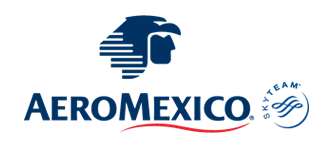 2024Septiembre:  26Octubre:  10TARIFAS 2024TARIFAS 2024TARIFAS 2024TARIFAS 2024TARIFAS 2024TARIFAS 2024MenorSencillaDobleTriple$ 1099$ 2179$ 1499$ 1499Impuestos Aéreos 2024 $ 799SUPLEMENTOS 2024SUPLEMENTOS 2024Septiembre: 26  Octubre: 10$ 299HOTELES PREVISTOS O SIMILARESHOTELES PREVISTOS O SIMILARESHOTELES PREVISTOS O SIMILARESHOTELES PREVISTOS O SIMILARESPAíSCIUDADHOTELTIPOEspantilde;aMadridHotel Via Castellana, Praga , Silken Puerta O SimilarTuristaFranciaBurdeosHotel Bamp;B Bassins A Flot, Du Phare, Kyriad Est Lormont O SimilarTuristaFranciaParisHotel Ibis Porte Drsquo;italie, Bamp;B Hotel Paris 17 Batignolles, Comfort Hotel Porte D#39;ivry O SimilarTuristaSuizaZúrichHotel Ibis Messe Airport, Jet Hotel , Bamp;B Wallisellen O SimilarTuristaItaliaVeneciaLh Hotel Sirio Venice, Four Points Sheraton, Novotel Venece Mestre Castellana O SimilarTuristaItaliaRomaHotel Ibis Vintage,Grand Hotel Fleminig, Campannelle Appia Antica O SimilarTuristaItaliaFlorenciaHotel Mirage, Datini,West Hotel O SimilarTuristaFranciaNizaHotel Campanile Nice, Bamp;B Nice Airport,Ibis Antibes O SimilarTuristaEspantilde;aBarcelonaHotel Frontair Congress,Exe Campus, Bamp;B Sant Cugat O SimilarTuristaEspantilde;aMadridHotel Asset Trojen, Eurostars I Hotel, Zleep Madrid O SimilarTuristaésta es la relación de los hoteles utilizados más frecuentemente en este circuito. Reflejada tan sólo a efectos indicativos, pudiendo ser el pasajero alojado en establecimientos similares o alternativosésta es la relación de los hoteles utilizados más frecuentemente en este circuito. Reflejada tan sólo a efectos indicativos, pudiendo ser el pasajero alojado en establecimientos similares o alternativosésta es la relación de los hoteles utilizados más frecuentemente en este circuito. Reflejada tan sólo a efectos indicativos, pudiendo ser el pasajero alojado en establecimientos similares o alternativosésta es la relación de los hoteles utilizados más frecuentemente en este circuito. Reflejada tan sólo a efectos indicativos, pudiendo ser el pasajero alojado en establecimientos similares o alternativosPaquete 1 2024Paquete 1 2024Paquete 1 2024Toledo incluye la entrada a la Catedral Primada de EspañaToledo incluye la entrada a la Catedral Primada de EspañaToledo incluye la entrada a la Catedral Primada de EspañaBarcelona de Noche con cena de Tapas TípicasBarcelona de Noche con cena de Tapas TípicasBarcelona de Noche con cena de Tapas TípicasBarrio Latino y Luces de ParísBarrio Latino y Luces de ParísBarrio Latino y Luces de ParísA la ciudad de Brujas incluye paseo en barco por los canalesA la ciudad de Brujas incluye paseo en barco por los canalesA la ciudad de Brujas incluye paseo en barco por los canalesMonte TitlisMonte TitlisMonte TitlisPaseo en góndola con serenataPaseo en góndola con serenataPaseo en góndola con serenataMuseo del Vaticano y la Capilla SixtinaMuseo del Vaticano y la Capilla SixtinaMuseo del Vaticano y la Capilla SixtinaPaquete 2 2024Paquete 2 2024Paquete 2 2024Cena en un restaurante típico español con espectáculo de FlamencoCena en un restaurante típico español con espectáculo de FlamencoCena en un restaurante típico español con espectáculo de FlamencoPaseo Panorámico en Barco por el Río Sena Barrio y MontmartrePaseo Panorámico en Barco por el Río Sena Barrio y MontmartrePaseo Panorámico en Barco por el Río Sena Barrio y MontmartreMonacoMonacoMonacoNápoles y Pompeya (15 oct - 15 April ) O CAPRI (16 April - 14 Octl )Nápoles y Pompeya (15 oct - 15 April ) O CAPRI (16 April - 14 Octl )Nápoles y Pompeya (15 oct - 15 April ) O CAPRI (16 April - 14 Octl )Roma Barroca y Coliseo RomanoRoma Barroca y Coliseo RomanoRoma Barroca y Coliseo RomanoPaquete 3 2024Paquete 3 2024Paquete 3 2024Toledo incluye la entrada a la Catedral Primada de EspañaToledo incluye la entrada a la Catedral Primada de EspañaToledo incluye la entrada a la Catedral Primada de EspañaBarcelona de Noche con cena de Tapas TípicasBarcelona de Noche con cena de Tapas TípicasBarcelona de Noche con cena de Tapas TípicasBarrio Latino y Luces de ParísBarrio Latino y Luces de ParísBarrio Latino y Luces de ParísA la ciudad de Brujas incluye paseo en barco por los canalesA la ciudad de Brujas incluye paseo en barco por los canalesA la ciudad de Brujas incluye paseo en barco por los canalesMonte TitlisMonte TitlisMonte TitlisPaseo en góndola con serenataPaseo en góndola con serenataPaseo en góndola con serenataMuseo del Vaticano y la Capilla SixtinaMuseo del Vaticano y la Capilla SixtinaMuseo del Vaticano y la Capilla SixtinaCena en un restaurante típico español con espectáculo de FlamencoCena en un restaurante típico español con espectáculo de FlamencoCena en un restaurante típico español con espectáculo de FlamencoPaseo Panorámico en Barco por el Río Sena Barrio y MontmartrePaseo Panorámico en Barco por el Río Sena Barrio y MontmartrePaseo Panorámico en Barco por el Río Sena Barrio y MontmartreMonacoMonacoMonacoNápoles y Pompeya (15 oct - 15 April ) O CAPRI (16 April - 14 Octl )Nápoles y Pompeya (15 oct - 15 April ) O CAPRI (16 April - 14 Octl )Nápoles y Pompeya (15 oct - 15 April ) O CAPRI (16 April - 14 Octl )Roma Barroca y Coliseo RomanoRoma Barroca y Coliseo RomanoRoma Barroca y Coliseo Romano